								Załącznik do Uchwały Nr      2022Rady Gminy Potok Wielkiz dnia …  2022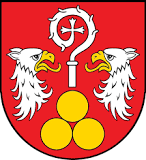 Program WsparciaOsób Niepełnosprawnych, Niesamodzielnych oraz Seniorówdla Gminy Potok Wielkina lata 2022-2023Marzec 2022SPIS TREŚCIWstęp ………………………………………………………………………………………Podstawa prawna Programu ……………………………………………………Cele Programu ………………………………………………………………….Adresaci Programu ……………………………………………………………..Miejsce realizacji ……………………………………………………………….Realizatorzy Programu ………………………………………………………….Zadania podmiotów uczestniczących w realizacji Programu ………………….. Środki finansowe ………………………………………………………………..Ochrona danych osobowych …………………………………………………… Monitoring ………………………………………………………………………WstępProgram „Wsparcia Osób Niepełnosprawnych, Niesamodzielnych oraz Seniorów” dla Gminy Potok Wielki na lata 2022-2023, jest odpowiedzią na wyzwania, jakie stawiają przed Polską zachodzące procesy demograficzne, oraz jest elementem polityki społecznej państwa w zakresie działań na rzecz osób z niepełnosprawnościami, seniorów, niesamodzielnych ze względu na wiek i stan zdrowia. We współczesnym świecie niepełnosprawność człowieka uważana jest za szczególnie istotny problem społeczny. Niepełnosprawność to wszelkie ograniczenia albo wynikający z owych ograniczeń brak zdolności przeprowadzania jakiejś czynności w zakresie uważanym za prawidłowy dla człowieka. Osoba niepełnosprawna to człowiek nie mogący samodzielnie, częściowo lub całkowicie, zapewnić sobie możliwości prawidłowego życia, indywidualnego lub społecznego. Niepełnosprawność łączy się z grupa osób, w której wraz z wiekiem wzrasta ograniczona sprawność. Starość jest kolejnym okresem życia człowieka, w którym człowiek ma do wypełnienia wiele zadań m.in. akceptację własnego życia, przekierowania energii na nowe role i formy aktywności.  Program jest również odpowiedzią na potrzeby osób niepełnosprawnych, niesamodzielnych oraz starszych w zakresie ochrony przed zakażeniem COVID -19, w związku z utrzymującym się stanem epidemii na obszarze Rzeczpospolitej Polskiej. Kierując się troską o bezpieczeństwo wyżej wskazanej grupy osób, które nie są w stanie poprzez wsparcie rodziny zabezpieczyć podstawowych potrzeb, celowe jest podejmowanie różnego rodzaju działań proponujących usługi wsparcia, obejmujących swoim zakresem wsparcie społeczne, wsparcie w czynnościach dnia codziennego, towarzyszenia czy asystentury osobom niepełnosprawnym, czy usługi wytchnienia dla opiekunów osób niepełnosprawnych 	Niniejszy Program wpisuje się w realizację Strategii Rozwiązywania Problemów Społecznych Gminy Potok Wielki na lata 2016-2025, przyjętej Uchwałą Nr XXIII/163/2017 Rady Gminy Potok Wielki, w której jedną z grup odbiorców jest Grupa: Osoby Starsze i Niepełnosprawne.   Ponadto w roku 2021 zostały przeprowadzone badania ankietowe z których wynika, że najbardziej zagrożone marginalizacją i wykluczeniem społecznym na terenie Gminy Potok Wielki są osoby starsze, w kolejnych pozycjach osoby niepełnosprawne i ich rodziny.Wskazuje to na konieczność podejmowania innowacyjnych rozwiązań, aby stworzyć optymalny system wsparcia, który powinien zagwarantować osobom niepełnosprawnym, niesamodzielnym oraz w wieku senioralnym, pełną integrację ze środowiskiem, a także przeciwdziałać izolacji, wykluczenia społecznego  i marginalizacji tej grupy osób.  Podstawa prawnaDziałania systemowe na rzecz osób niepełnosprawnych reguluje ustawa o rehabilitacji zawodowej i społecznej oraz zatrudniania osób niepełnosprawnych ( Dz. U. …..). Ustawa ta dotyczy osób niepełnosprawnych wedle przyjętej tutaj definicji prawnej, a zatem takich, których niepełnosprawność została potwierdzona odpowiednim orzeczeniem. Zadania wynikające z ustawy realizują organy administracji rządowej, organy jednostek samorządu terytorialnego i PFRON. Ustawa określa zakres odpowiedzialności poszczególnych instytucji na poziomie centralnym oraz lokalnym. Na poziomie centralnym kluczową instytucją systemu jest Ministerstwo Rodziny i Polityki Społecznej, natomiast na poziomie lokalnym za realizacje zadań związanych z rehabilitacją społeczną i zawodową osób niepełnosprawnych w myśl ustawy odpowiedzialne są organy samorządu terytorialnego. Ponadto o wsparciu społecznym, zawodowym lub zdrowotnym osób niepełnosprawnych mówi ustawa z dnia 23 października 2018r. o solidarnościowym funduszu wsparcia osób niepełnosprawnych ( t.j. Dz. U. z 2020r. poz.1787)Do omawianej problematyki a także wsparcie na rzecz osób starszych  odnosi się również ustawa o pomocy społecznej z dnia 12 marca 2004r. ( t.j. Dz. U. 2021r. poz. 2268 z późn.zm.),  uznając niepełnosprawność i starość jako okoliczności uzasadniające przyznanie świadczenia z pomocy społecznej. Zgodnie z art. 17 ust.2 pkt 4 w/w Ustawy do zadań własnych gminy należy podejmowanie innych zadań z zakresu pomocy społecznej wynikających z rozeznanych potrzeb gminy, w tym tworzenie i realizacji programów osłonowych.Adresaci programu        Adresatami programu są osoby niepełnosprawne, niesamodzielne oraz seniorzy mieszkający na terenie Gminy Potok Wielki, a w szczególności osoby zagrożone wykluczeniem społecznym.Miejsce realizacji ProgramuMiejscem realizacji Programu będzie obszar Gminy Potok Wielki, która składa się z 17 sołectw: Dąbrowica, Dąbrówka, Kolonia Potok Wielki, Maliniec, Osinki, Osówek, Popielarnia, Potoczek, Potok Wielki, Potok Wielki II, Potok Stany, Potok Stany Kolonia, Radwanówka, Stany Nowe, Stawki, Wola Potocka, Zarajec Potocki.IV.Realizatorzy ProgramuZa koordynowanie Programu będzie odpowiedzialny Ośrodek Pomocy Społecznej w Potoku Wielkim. Instytucje zaangażowane w realizację projektu: Gminny Ośrodek Kultury w Potoku Wielkim:- nieodpłatne udostępnienie lokalu z węzłem sanitarnym i socjalnym na  zajęcia/spotkania grup uczestników przez  okres trwania programu, - nieodpłatne utrzymanie porządku w lokalu i  pomoc organizacyjno- techniczna, - udostępnienie  komputera, flipcharta i projektora.Ochotnicze Straże Pożarne i Koła Gospodyń Wiejskich Gminy Potok Wielki:- pomoc w rozpowszechnianiu informacji o programach i  podejmowanych działaniach,   -  transport (nieodpłatny) zakupionych materiałów i artykułów niezbędnych do realizacji programu (OPS nie dysponuje samochodem służbowym).Zespół Interdyscyplinarny do Spraw Przeciwdziałania Przemocy w Rodzinie w Potoku Wielkim/ Grupy robocze (praca nieodpłatna):- promowanie programów, - motywowanie osób/rodzin z niepełnosprawnościami i osób starszych do  udziału w realizowanych proramach,- przygotowanie artykułów m.in. na temat seniorów, osób niepełnosprawnych, niesamodzielnych.Radni i sołtysi:- współpraca w zakresie dotarcia do mieszkańców z informacją o możliwości skorzystania z nowych usług, - promocja programów i projektów, rozpowszechnianie informacji o realizowanych inicjatywach.  Pracownicy socjalni /Radni i sołtysi to osoby, które są najlepiej zorientowane w potrzebach osób w terenie, dlatego będą łącznikami pomiędzy mieszkańcami a Ośrodkiem Pomocy Społecznej w Potoku Wielkim.VI. Zadania podmiotów uczestniczących w realizacji ProgramuVII. Przewidywane rezultatyIntegracja osób starszych i niepełnosprawnych ze społeczeństwem;Poprawa kondycji fizycznej i psychicznej;Ożywienie aktywności osób starszych i niepełnosprawnych;Organizacja opieki dla osób i rodzin wymagających wsparcia: m.in. opieka wytchnieniowa, asystent osobisty osoby niepełnosprawnej, korpus wsparcia seniorów,Zwiększenie motywacji do wdrażania i prowadzenia zdrowego stylu życia.Rozwój pomocy wolontarystycznej, sąsiedzkiej;Uwrażliwienie społeczności lokalnej reagowania na potrzeby osób w wieku senioralnym i niepełnosprawnych. VIII. Środki finansoweJednym z warunków realizacji celów zawartych w każdym Programie jest jego finansowanie. Zakłada się, że ramy finansowe Programu „Wsparcia Osób Niepełnosprawnych, Niesamodzielnych oraz Seniorów” dla Gminy Potok Wielki obejmują lata 2022-2023.	Przewiduje się, że realizacja proponowanych celów i działań nastąpi przy wykorzystaniu następujących źródeł finansowania:środki własne pochodzące z budżetu Gminy;środki przekazane Gminie z budżetu państwa ( dotacje):środki funduszy krajowych ( m.in. PFRON )środki zewnętrzne ( m.in. MRPiPS, SFWON, UE )IX. Ochrona danych osobowychX.Monitoring i ewaluacja Monitoring służy sprawdzeniu czy planowane działania zostały zrealizowane oraz jaki jest ich wynik.Monitoring ma na celu uzyskanie informacji na temat realizacji planowanych działań 
w zakresie ich czasu realizacji, założeń, źródeł finansowania oraz przełożenia na osiągnięcie rezultatów. Do programów/ projektów konkursowych, będą składane Wojewodzie sprawozdania z realizacji  konkretnych projektów. Ponadto, postępy w realizacji Programu, dotyczące realizacji celów oraz kierunków działań będą monitorowane poprzez składanie corocznego sprawozdania z działalności Ośrodka Pomocy Społecznej w Potoku Wielkim. Raport ten  przedkładany będzie Radzie Gminy w Potoku Wielkim.Ewaluacja ma na celu uzyskanie informacji, czy osiągnięto zakładane rezultaty oraz czy pozwoliły one i w jakim stopniu na realizację zakładanych celów Programu.Cele ewaluacji to:doskonalenie działań podejmowanych w ramach Programu;informacja o efektach wdrażania Programu oraz uzyskanie odpowiedzi na pytania związane z jego realizacją;pogłębienie odpowiedzialności za wdrażanie strategii wśród wszystkich zainteresowanych jej funkcjonowaniem i efektami.